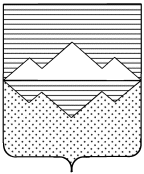                                           АДМИНИСТРАЦИЯ                  МЕЖЕВОГО ГОРОДСКОГО ПОСЕЛЕНИЯ        САТКИНСКОГО РАЙОНА   ЧЕЛЯБИНСКОЙ ОБЛАСТИ                                          ПОСТАНОВЛЕНИЕот  09.03.20164 года № 50О Порядке сообщения лицами, замещающими муниципальные должности Межевого городского поселения о возникновении личной  заинтересованности при исполнении должностных обязанностей, которая приводит или может привести к конфликту интересов В соответствии с Указом Президента Российской Федерации от 22 декабря 2015 года 3Ч 650 «О порядке сообщения лицами, замещающими отдельные государственные должности Российской Федерации, должности федеральной государственной службы, и иными лицами о возникновении личной заинтересованности при исполнении  должностных обязанностей, которая приводит или может привести к конфликту интересов, Постановлением Губернатора Челябинской области от 24.02.2016 г. № 65,  ПОСТАНОВЛЯЮ: 1.Утвердить прилагаемый Порядок сообщения лицами, замещающими муниципальные должности Межевого городского поселения о возникновении личной заинтересованности при исполнении должностных обязанностей, которая приводит или может привести к конфликту интересов (далее именуется - Порядок). 2. Настоящее постановление подлежит официальному опубликованию. 3. Настоящее постановление вступает в силу со дня его подписания.Глава Межевого городского поселения                                                    Р.М. Рыбаков УТВЕРЖДЕН постановлением Администрации                                                                                                 Межевого городского поселенияот 09.03.2016 г. № 50Порядок сообщения лицами, замещающими муниципальные должности Межевого городского поселения о возникновении личной заинтересованности при исполнении должностных обязанностей, которая приводит или может привести к конфликту интересов1. Настоящим Порядком определяется порядок сообщения лицами, замещающими муниципальные должности Межевого городского поселения о возникновении личной заинтересованности при исполнении должностных обязанностей, которая приводит или может привести к конфликту интересов. 2. Лица, замещающие муниципальные должности Межевого городского поселения, обязаны в соответствии с законодательством Российской Федерации о противодействии коррупции сообщать о возникновении личной заинтересованности при исполнении должностных обязанностей, которая приводит или может привести к конфликту интересов, а также принимать меры по предотвращению или урегулированию конфликта интересов. Сообщение оформляется в письменной форме в виде уведомления о возникновении личной заинтересованности при исполнении должностных обязанностей, которая приводит или может привести к конфликту интересов (далее именуется - уведомление). З. Лица, замещающие муниципальные должности Межевого городского поселения, направляют уведомление, составленное по форме согласно приложению 1 к настоящему Порядку, Главе Межевого городского поселения.4. Уведомления лиц, замещающих муниципальные должности Межевого городского поселения, направленные Главе Межевого городского поселения, по его решению могут быть переданы для рассмотрения в Комиссию по координации работы по противодействию коррупции в Межевом городском поселении либо в Комиссию по соблюдению требований к служебному поведению муниципальных служащих Межевого городского поселения и урегулированию конфликта интересов. 5. В ходе предварительного рассмотрения уведомлений должностные лица администрации Межевого городского поселения имеют право получать в установленном законодательством Российской Федерации порядке от лиц, направивших уведомления, пояснения по изложенным в них обстоятельствам и направлять в установленном законодательством Российской Федерации порядке запросы в федеральные органы государственной власти, органы государственной  власти субъектов Российской Федерации, иные государственные органы, органы местного самоуправления и заинтересованные организации. 6. По результатам предварительного рассмотрения уведомлений, подготавливается мотивированное заключение на каждое из уведомлений. 7. Уведомления, заключения и другие материалы, полученные в ходе предварительного рассмотрения уведомлений, в течение семи рабочих дней со дня поступления уведомлений  представляются председателям соответствующих комиссий, указанных в пункте 4 настоящего Порядка. 8. В случае направления запросов, указанных в пункте 5 настоящего Порядка, уведомления, заключения и другие материалы представляются председателям соответствующих комиссий, указанных в пункте4 настоящего Порядка, в течение 45 календарных дней со дня поступления уведомлений. Указанный срок может быть продлен, но не более чем на 30 календарных дней. 9. Комиссия по координации работы по противодействию коррупции в Межевом городском поселении рассматривает уведомления и принимает по ним решения в порядке, установленном постановлением администрации Межевого городского поселения от 28.01.2015 года  № 8  «Об утверждении Положения о комиссии по соблюдению требований к служебному поведению муниципальных служащих Администрации Межевого городского поселения и урегулированию конфликта интересов». 10. Главой Межевого городского поселения, председателем комиссии по результатам рассмотрения уведомлений принимается одно из следующих решений: 1) признать, что при исполнении должностных обязанностей лицом, направившим уведомление, конфликт интересов отсутствует; 2) признать, что при исполнении должностных обязанностей лицом, направившим уведомление, личная заинтересованность приводит или может привести к конфликту интересов;  3) признать, что лицом, направившим уведомление, не соблюдались требования об урегулировании конфликта интересов. 11. В случае принятия решения, предусмотренного пунктом 11 настоящего Порядка, Глава Межевого городского поселения или председатель комиссии принимает меры или обеспечивает принятие мер по предотвращению или урегулированию конфликта интересов либо рекомендует лицу, направившему уведомление, принять такие меры. ПРИЛОЖЕНИЕ 1 к Порядку сообщения лицами, замещающими муниципальные должности Межевого городского поселения о возникновении личной заинтересованности при исполнении должностных обязанностей, которая приводит или может привести к конфликту интересов (отметка об ознакомлении) Главе Межевого городского поселенияот________________________________________________________________ (Ф.И.О., замещаемая должность) Уведомление о возникновении личной заинтересованностипри исполнении должностных обязанностей,которая приводит или может привести к конфликту интересовСообщаю о возникновении у меня личной заинтересованности при исполнении должностных обязанностей, которая приводит или может привести к конфликту интересов (нужное подчеркнуть).Обстоятельства, являющиеся основанием возникновения личной заинтересованности:______________________________________________ __________________________________________________________________Должностные обязанности, на исполнение которых влияет или может повлиять личная заинтересованность: ________________________________________________________________________________________________Предлагаемые меры по предотвращению или урегулированию конфликта интересов: ________________________________________________________________________________________________________________________Намереваюсь (не намереваюсь) лично присутствовать на заседании Комиссии по координации работы по противодействию коррупции в Челябинской области при рассмотрении настоящего уведомления (нужное подчеркнуть). «     »__________________ 20     г.                    __________________             _____________________                                                                                         (подпись лица,                               (расшифровка                                                                                  направившего уведомление)                  подписи)